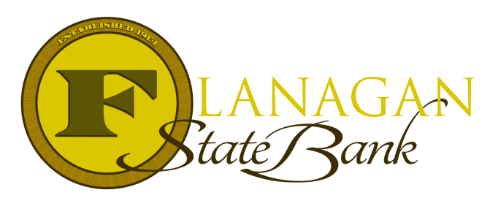 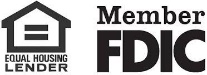 Gift FundsGift funds can be provided as a Gift of Equity or actual monetary funds.  Here is a chart that helps identify who and the limitations of these type of gifts.Gift of Equity may only be provided by the seller of the home and the seller must meet the program relationship requirements.Call us today for the best answers to the mortgage questions!~ Provided to you by ~Name: 						Phone: Title:           					Email:Address: 					City, State, ZipApply Now Link:		Gift Funds		Gift Funds		Gift FundsAgencyWho Can Gift?Specific Guidelines to Be Aware OfFannie Mae & Freddie MacA relative, defined by FNMA as the borrower’s spouse, child or other dependent, or any individual who is related to the borrower by blood, marriage, adoption or legal guardianship.Fiancé or Fiancée or domestic partnerPrimary and Second home purchase onlyMay not be a gift from a party to the transaction (1)Gift letter and proof of transfer of funds from the donor’s bank accountSecond home purchase will require a minimum 5% of the borrower’s own funds if LTV >80%FHAFamily Member is defined as:Child, foster child, parent or grandparentSpouse or domestic partnerLegally adopted son or daughter, including a child who is placed with the borrower by an authorized agency for legal adoptionBrother, stepbrother, sister, stepsisterUncle or auntSon-in-law, daughter-in-law, father-in-law, mother-in-law, brother-in-law or sister-in-law of the borrowerGift of equity may be limited to 85% LTV unless:Residence is being sold is the family member’s primary residence orPurchasing family member has been renting/occupying the residence 6 months prior to the contract dateGift documentation needed:Gift letter, for equity or monetary giftsProof of deposit in borrower bank accountDonor’s bank statement for 30 days that includes the withdrawal of gift fundsVerification of large deposits will be requiredUSDAAnyone that does not have an interest in the sale of the propertyGift letterDocumentation of gift similar to FHA requirementsVANo Specific Guidance from VA.  Most Lenders will not allow from a party to the transaction, except for Gift of EquityDocumentation similar to FHA requirements